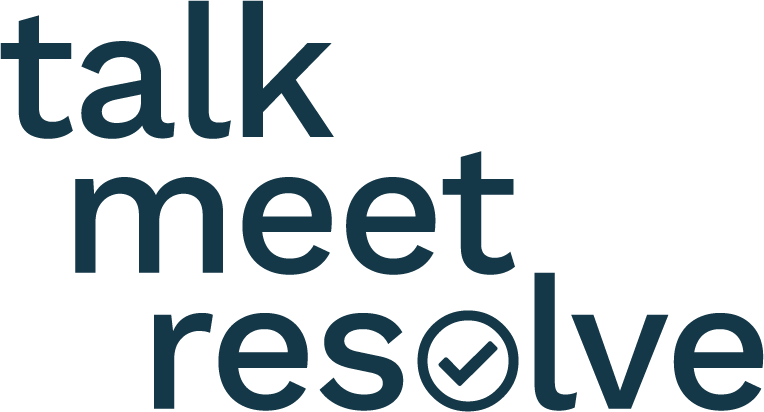 Authority to ActUse this form to nominate and authorise someone else to act on your behalf for your interactions with the Talk – Meet – Resolve service. My detailsMy full name is: 			  ___________________________My email address is:	 		  ___________________________My phone number is: 			 ____________________________My TMR Number (if assigned) is	 ____________________________My nominated personI nominate this person: 		 ___________________________Their email address is:	 	 ___________________________Their daytime phone number is: 	 ___________________________	 Their mobile phone number is: 	 ___________________________Their physical address is:		____________________________	 ________________________________________________________	 ____________________________My declarationI authorise Talk – Meet – Resolve and any appointed conciliator to act on the instructions of my nominated person.I understand that Talk – Meet – Resolve and any appointed conciliator is not responsible for any actions of my nominated person using this authority.I understand that this authority comes into effect from the date Talk – Meet – Resolve receives this formI understand that I am giving my nominated person authority to access my information by telephone, email and postI understand I can write to or call Talk – Meet – Resolve at any time to cancel this authority, and Talk – Meet – Resolve will only cancel this authority if I ask them to in this way. Cancellation will not be effective until received by Talk – Meet – Resolve._______________________		________________________	______________My printed name			My Signature				Date_______________________		________________________	______________Nominated person name	Nominated person signature		Date